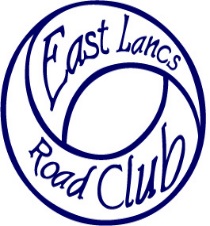 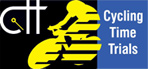                        RESULT SHEETEAST LANCS ROAD CLUB OPEN 25 MILE TIME TRIALSaturday, 24th June 2017Promoted for and on behalf of Cycling Time Trials under their Rules & RegulationsPRIZE WINNERSOne rider one prize, except team prize. On behalf of the East Lancs Road Club, a big thank you to all the riders for supporting our event. A big well done to all the newcomers, riding their first ever open time trials too!I’d also like to thank all the marshals, catering staff and everyone who helped to make this event a success.Congratulations to all the prize winners.  We would like to pay prize money directly into the winner’s bank account. If you are happy with this, could prize winners please contact me with your bank account details. If you would prefer a cheque please let me know and we will arrange that. If I haven’t heard back from any prize winners by Friday 14th July we will send out a cheque.One of the highlights of the local time trial scene is the ever-increasing percentage of ladies competing in events on Cheshire - to all you ladies, keep up the good work it’s great to see the out there!On the day, we faced major issues getting times back to the HQ. This was due to a problem with the finish timekeepers watch. Graham the finish timekeeper has asked me to extend his apologies to everybody and assures us that he will not be using that watch again. Also, many thanks to Andy Regan for all the work put in getting the times together.  Earlier in the week, the event was under threat by possible road works with temporary lights that were planned on the A50 during the event. This also affected the reserve course.  Fortunately, Cheshire council were kind enough to change the scheduled work to the Friday. We also had to negotiate the road closure in Goosetry for the rose Queen Parade This is one of the constant issues faced by organizers.Finally, I hope you all enjoy the rest of your season and I look forward to seeing you all again next year.   Jason CodlingCourse: J2/9Timekeepers: Ms C Whilte & Mr G. LawrenceEvent Secretary:Mr Jason Codling 36 Wyndale drive Failsworth Manchester M35 0PY.    Tel: 0161 682 1557, Mob: 07768275210.